Darwin vs. Lamarck Theory of EvolutionIdentify each of the following scenarios as an example of Darwin’s theory of evolution or as Lamarck’s theory of evolution.  Circle or highlight key words in each scenario.    1.  A population of dogs living in Alaska has both long hair and short hair traits within the population.  Over time each generation has more long haired dogs than short haired dogs.  The favorable long hair trait eventually dominates the dog population.  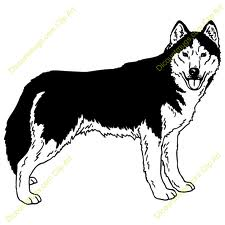 2.  A population of lizards migrates to an environment where they no	longer need to use their legs.  Over time their legs disappear due to disuse.   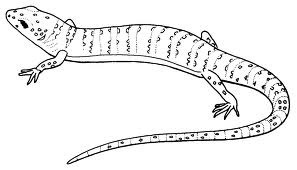 3.  There are 13 types of Galapagos finches and all of them are similar except for their beaks.  Each type has a different beak, displaying variation within the population.   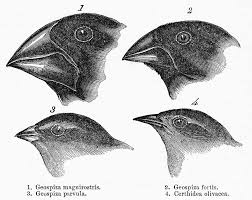 